Nationality: TanzanianSUMMARY OF QUALIFICATIONSExperienced with excellent patient care and leadership skillsKeen observation, communication and intervention skillsEasily adapts to new concepts and responsibilitiesFlexible and able to adapt to all levels of management from all walks of lifeAbility to perform well with less supervisionExcellent time management skills Proven communications abilities and interpersonal competenciesCLINICAL EXPERIENCEHospital Kuala Lumpur – biggest hospital in MalaysiaMedical and Surgical Nursing Establish an effective relationship with the client and significant others to facilitate the development of the care plan.Use the nursing process to develop and implement the plan of care: collect appropriate assessment data for each client, determine appropriate nursing diagnoses, identify expected client outcomes, determine the plan of care, implement interventions, and evaluateclient outcomes. Develop assessment and management strategies based on a consideration of the physical,functional, cultural, social, economic, developmental, and spiritual dimensions of human responses to actual and potential health problems.Demonstrate knowledge of the impact of actual or potential illness on the client’s developmental,physical, social, emotional, age, spiritual, economic, vocational, and leisure status.Coordinate and collaborate with clients, families, communities, and members of the interdisciplinary team in assessing needs, setting goals, planning interventions, providing care,and evaluating outcomes.Apply the existing body of scientific knowledge in health care to medical-surgical nursingpractice.Participate with clients, families, and other health care providers in collaborative decision making that reflects the understanding that care should be culturally sensitive, ethical, legal,informed, compassionate and humane, and within the boundaries of available economic resources.Serve as an advocate for clients and significant others.Educate clients and significant others about measures that promote, maintain, and restore health or promote comfort.Mobilize resources to provide an environment that supports health promotion, restoration,and maintenance.Make referrals to and maintain communication with appropriate institutions and community agencies involved in the delivery of client care.Apply research findings in practice decisions, identify problems for research, and when appropriate,participate in the research process.Use standards of medical-surgical nursing practice to increase the quality of care and quality of life for the client.Utilize leadership skills to enhance client outcomes and foster a healthy work environment within the practice setting and profession.Serve as a mentor and role model for nursing colleagues, students, and others.Systematically evaluate the quality and effectiveness of nursing practice.Communicate effectively with clients, families, and other health care professionals.Psychiatric Nursing Caring for patients experiencing acute mental distress or who have an enduring mental illness;Assessing and talking to patients about their problems and discussing the best way to plan and deliver their care;Building relationships with patients to encourage trust, while listening to and interpreting their needs and concerns;Ensuring the correct administration of medication, including injections, and monitoring the results of treatment;Responding to distressed patients in a non-threatening manner and attempting to understand the source of distress;Applying 'de-escalation' techniques to help people manage their emotions and behaviour;Preparing and participating in group and/or one-to-one therapy sessions, both individually and with other health professionals;Providing evidence-based individual therapy, such as cognitive behaviour therapy for depression and anxiety;Encouraging patients to take part in art, drama or occupational therapy where appropriate;Organising social events aimed at developing patients' social skills and helping to reduce feelings of isolation;Preparing and maintaining patient records;Producing care plans and risk assessments for individual patients;ensuring that the legal requirements appropriate to a particular setting or group of patients are observed;Working with patients' families and carers, helping to educate them and the patient about their mental health problems;Promoting a 'recovery' based approach to care.In the community, the role may also involve:Coordinating the care of patients;Liaising with patients, relatives and fellow professionals in the community treatment team and attending regular meetings to review and monitor patients' care plans;Visiting patients in their home to monitor progress and carrying out risk assessments with regard to their safety and welfare;Assessing patients' behaviour and psychological needs;Identifying whether and when patients are at risk of harming themselves or others.Geriatric Nursing Assist doctors in providing healthcare and support to elderly patients Help to bathe bedridden patients to prevent bedsoresUnderstand patients medications and administer them to clients as and when dueHelp to conduct regular screenings and routine check-up on patients Help to assess the cognitive skills and mental status of their patientsObserve, understand, and manage peculiar old age health concerns like incontinence, insomnia, loss of strength and appetite, sexual issues as well as mobility challengesHelp to educate the families and caregivers of their patients on the best ways to care for them and keep them safeAssist doctors with medical examinations and administer prescribed treatments Help to maintain a chart for their patients in order to have accurate records of patient’s medical history, treatment plan and progressHelp to perform prescribed tests on their patients, like blood pressure checks, temperature, respiration, pulse and blood sugar. Emergency Nursing  Prepare the unit and admission of the patient to Emergency Room/ER Evaluation and recording of patient's conditions. Assist in various procedures like Intubation,Chest Tube Insertion,Internal   Jugular,Ryle's Tube insertion and Foley's Catheter Insertion etc. Provide bed side nursing care. Prepare the patient for various investigations like X-ray,ECG,Ultrasound,MRI      Monitor vital signs and report to the physician. Administer medication and treatments as prescribed by the physician. Collection of samples,evaluate and record the results. Provide psychological support to the patient and relatives. Maintain barrier nursing techniques and prevent cross infection . Follow medical and surgical asepsis. Participate emergency nurse certification trainings and other health service activities.Pediatric Nursing Identify changes in a child’s signs and symptoms and intervene in emergent situationsMaintain privacy and confidentiality in nurse/child relationshipsDifferentiate between normal and abnormal physical findingsServe as a child advocateParticipate in activities to manage a child’s painAnalyse situations to anticipate pathophysiological problems and detect changes in statusAdminister medication using age-appropriate guidelinesDetermine a child’s needs related to pain managementEvaluate a child for signs and symptoms of abuseProvide supportive care to terminally ill childrenNeurology Nursing Provide neurology nursing care to patients suffering from nervous disorders.Assist neurologists in diagnosing patients with brain and nervous system illnesses.Administer therapeutic interventions to neurology patients.Initiate neurology nurse programs to provide quality patient care.Obtain patient history and communicate to consulting neurologist.Assist patients in brain scans and other diagnosis procedures.Monitor and evaluate neurology patients’ health as ordered by physician or neurologist.Monitor and track vital signs in neurological in-patients.Monitor and track spinal cord functions in neurological patients.Integrate patient-comfort issues in neurology nurse care issues.Urology and Nephrology NursingAssessing patient self care abilities, health goals, and expected outcomes;using appropriate evidence based tools/techniques for interviewing and collecting patient information;using health assessment frameworks appropriate for chronic disease management;Assessing known risk factors associated with kidney disease;Synthesizing data in a holistic manner to understand patient health issues and patient perception of health and goals for health; andCompleting a physical assessment pertinent to the individual with renal disease. collaborating with the patient and family to understand their goals and expected outcomes for health;Collaborating and coordinating care with appropriate health care team members who can help patients and families achieve expected outcomes;Ensuring the plan of care includes health promotion and prevention strategies to reduce and prevent illness;Including strategies that promote independence, autonomy, and self reliance; chronic kidney disease along the health/illness trajectoryConfirming with patients and families that established outcomes have been achieved;Critically analyzing clinical outcomes against best demonstrated practice outcomes for kidney disease;Evaluating the patient response to interventions;Documenting outcomes of kidney disease care and achievement of patient health goals; andRevising the plan of care to meet ongoing and changing health care needs.Orthopedic Nursing Work with doctors to perform treatments on patients with musculoskeletal conditionsMonitor the patient’s health and general body condition and report changes and improvements to the doctor.Take pain prescriptions from the doctors and administer same to the patientsPrepare a pain management schedule for patients based on doctor’s prescriptions to prevent patients suffering from pain.Monitor and quickly attend to any signs of negative reactions to drugs and allergies.Educate patients on steps to take to manage pain and how to avoid post-surgical infections.Manage patient’s hygiene by assisting with bed pan changes, body cleaning and diaper changes in some casesHelp injured athletes manage and treat pain and get better after injury. Sometimes, orthopedic nurses may also assist with training of athletes that are just recovering from an injury.Assist orthopedic doctors in performing their duties.Perform wound dressing on patients with infections.Monitor vital signs of patientsHelp form support groups for patients.Help patients improve mobility and functionality by helping them to redesign their personal spaces and recommending gadgets and furniture that help to support the bone structure and promote healing.Hospital Alor Setar, MalaysiaGeneral Medical and Surgical Nursing Observing and recording patients’ behaviour.Coordinating with physicians and other healthcare professionals for creating and evaluating customized care plans.In order to provide emotional and psychological support to the patients and their families, RNs create harmonious environment.Diagnosing the disease by analyzing patient’s symptoms and taking required actions for his/her recovery.Maintaining reports of patients’ medical histories, and monitoring changes in their condition.Carrying out the requisite treatments and medicationsChecking the stock on a regular basis for maintaining the inventory level, and placing orders if required.Changing patient’s medication as indicated by their conditions and responses.Adhering with the protocols, norms, rules and regulations in order to maintain complete medical records.Maintaining hygienic and safe working environment in compliance with the healthcare procedures.Conducting research for improving the nursing practices and healthcare outcomes.Providing instant care during medical emergencies, like car accidents, burns, heart attacks and strokes.Discussing treatment with pharmacists and physicians in the critical cases.Providing necessary guidance on health maintenance and disease prevention.Keeping an eye on each and every aspect of patient care that includes physical activity plus proper diet.Hospital, MalaysiaKlinik Kesihatan Ibu dan Anak Offer additional support and services to families experiencing difficulties. Serves patients by visiting homes; determining patient and family needs; developing health care plans; providing nursing services and treatments; referring patients with social and emotional problems to other community agencies.Help the community health care team by coordinating assessment, planning, and providing of needed health and related services; participating in case conferences with physicians, hospital and rehabilitative personnel, and representative of other agencies.Provide health information by instructing family in care and rehabilitation of patient; maintaining health and prevention of disease for family members; teaching home nursing, maternal and child care; providing instructions in other subjects related to individual and community welfare.Safeguard health of children by participating in child health conferences, school health; providing group instruction for parents; conducting immunization programs.Arrange convalescent and rehabilitative care of sick or injured persons by cooperating with families, community agencies, and medical personnel.Improve quality results by studying, evaluating, and recommending changes in processes; implementing changes.Keep supplies ready by inventorying stock; placing orders; verifying receipt.Document actions by completing forms, reports, logs, and patient records.Avoids legal challenges by complying with legal requirements; keeping patient information confidential.Update public health job knowledge by participating in educational opportunities; reading professional publications; maintaining personal networks; participating in professional organizations.WORK EXPERIENCEBurhanuddin Enterprises Sales RepresentativeCommenced: June 2002End: June 2004Yamani Hardware & Tools            Owner / Principle Commenced: January 2005End: June 2011Era Mega Sdn Bhd                                                          Purchasing & Sales Representative                                                                                 Commenced: March 2012                                                                                Ended: February 2013               EDUCATIONAL BACKGROUNDMasha University                                                        Diploma in Nursing                                                                                    Commenced: April 2013                                                                                    Completed: December 2015Pusat Bahasa Era Moden                                           English Certificate Course                                                                                    Commenced: April 2012                                                                                    Completed: December 2012Popatlal Secondary School                                         High School “A” Level                                                                                    Commenced: 2000                                                                                    Completed: 2002     Askofu Adrian Mkoba Sec.School                                       Secondary Education “O” Levels                                                                                 Commenced : January 1996                                                                                 Completed : December  1999  EXTRA CURRICULUM ACTIVITIESMember of Scouts in  Tanzania from  2005-2011Volunteer  Community Service and participating in cleaning of beach and helping the underprevilleged in different aspectsParticipant with Mahsa University in.DebateCharityCommunity ServiceBlood DonationHouse PrefectClass MonitorVolunteer with MAHAMAS AMBULANCE SERVICE Participate in Sport ActivitiesMember of BOHORA Community.First Name of Application CV No: 1703412Whatsapp Mobile: +971504753686 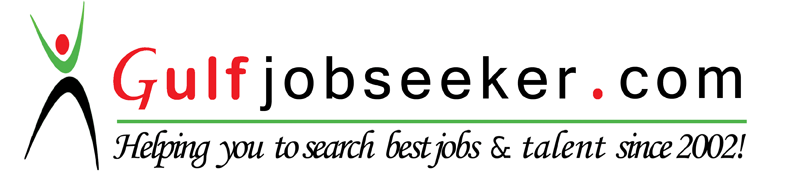 